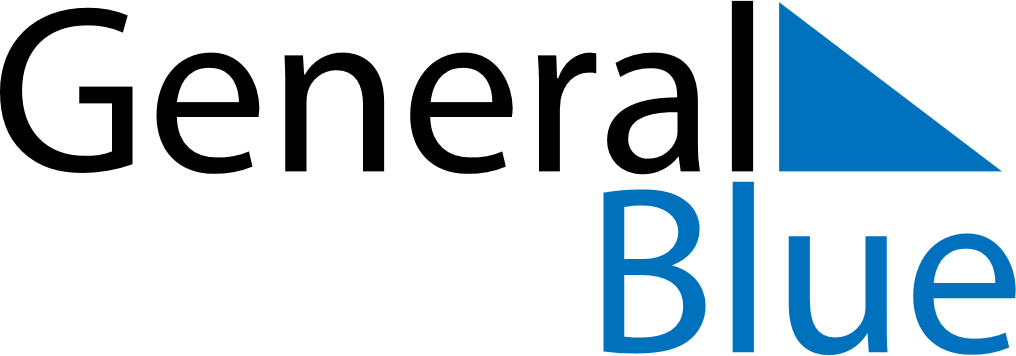 May 2024May 2024May 2024May 2024May 2024May 2024Are, Jaemtland, SwedenAre, Jaemtland, SwedenAre, Jaemtland, SwedenAre, Jaemtland, SwedenAre, Jaemtland, SwedenAre, Jaemtland, SwedenSunday Monday Tuesday Wednesday Thursday Friday Saturday 1 2 3 4 Sunrise: 4:44 AM Sunset: 9:25 PM Daylight: 16 hours and 40 minutes. Sunrise: 4:41 AM Sunset: 9:28 PM Daylight: 16 hours and 47 minutes. Sunrise: 4:37 AM Sunset: 9:31 PM Daylight: 16 hours and 53 minutes. Sunrise: 4:34 AM Sunset: 9:34 PM Daylight: 16 hours and 59 minutes. 5 6 7 8 9 10 11 Sunrise: 4:31 AM Sunset: 9:37 PM Daylight: 17 hours and 5 minutes. Sunrise: 4:28 AM Sunset: 9:40 PM Daylight: 17 hours and 12 minutes. Sunrise: 4:24 AM Sunset: 9:43 PM Daylight: 17 hours and 18 minutes. Sunrise: 4:21 AM Sunset: 9:46 PM Daylight: 17 hours and 24 minutes. Sunrise: 4:18 AM Sunset: 9:49 PM Daylight: 17 hours and 31 minutes. Sunrise: 4:15 AM Sunset: 9:52 PM Daylight: 17 hours and 37 minutes. Sunrise: 4:12 AM Sunset: 9:55 PM Daylight: 17 hours and 43 minutes. 12 13 14 15 16 17 18 Sunrise: 4:09 AM Sunset: 9:58 PM Daylight: 17 hours and 49 minutes. Sunrise: 4:06 AM Sunset: 10:01 PM Daylight: 17 hours and 55 minutes. Sunrise: 4:03 AM Sunset: 10:04 PM Daylight: 18 hours and 1 minute. Sunrise: 4:00 AM Sunset: 10:08 PM Daylight: 18 hours and 8 minutes. Sunrise: 3:57 AM Sunset: 10:11 PM Daylight: 18 hours and 14 minutes. Sunrise: 3:54 AM Sunset: 10:14 PM Daylight: 18 hours and 20 minutes. Sunrise: 3:51 AM Sunset: 10:17 PM Daylight: 18 hours and 26 minutes. 19 20 21 22 23 24 25 Sunrise: 3:48 AM Sunset: 10:20 PM Daylight: 18 hours and 31 minutes. Sunrise: 3:45 AM Sunset: 10:23 PM Daylight: 18 hours and 37 minutes. Sunrise: 3:42 AM Sunset: 10:26 PM Daylight: 18 hours and 43 minutes. Sunrise: 3:39 AM Sunset: 10:29 PM Daylight: 18 hours and 49 minutes. Sunrise: 3:36 AM Sunset: 10:31 PM Daylight: 18 hours and 54 minutes. Sunrise: 3:34 AM Sunset: 10:34 PM Daylight: 19 hours and 0 minutes. Sunrise: 3:31 AM Sunset: 10:37 PM Daylight: 19 hours and 6 minutes. 26 27 28 29 30 31 Sunrise: 3:28 AM Sunset: 10:40 PM Daylight: 19 hours and 11 minutes. Sunrise: 3:26 AM Sunset: 10:43 PM Daylight: 19 hours and 16 minutes. Sunrise: 3:23 AM Sunset: 10:46 PM Daylight: 19 hours and 22 minutes. Sunrise: 3:21 AM Sunset: 10:48 PM Daylight: 19 hours and 27 minutes. Sunrise: 3:19 AM Sunset: 10:51 PM Daylight: 19 hours and 32 minutes. Sunrise: 3:16 AM Sunset: 10:53 PM Daylight: 19 hours and 37 minutes. 